Notice of Intent (NOI) Form AES Senior ProjectsASEN 4018 & 4028University of Colorado at BoulderNotice of Intent (NOI) Form AES Senior ProjectsASEN 4018 & 4028University of Colorado at BoulderNotice of Intent (NOI) Form AES Senior ProjectsASEN 4018 & 4028University of Colorado at BoulderNOI valid for AY2020/2021. Date:       NOI valid for AY2020/2021. Date:       NOI valid for AY2020/2021. Date:       NOI valid for AY2020/2021. Date:       NOI valid for AY2020/2021. Date:       Notice of Intent (NOI) Form AES Senior ProjectsASEN 4018 & 4028University of Colorado at BoulderNotice of Intent (NOI) Form AES Senior ProjectsASEN 4018 & 4028University of Colorado at BoulderNotice of Intent (NOI) Form AES Senior ProjectsASEN 4018 & 4028University of Colorado at BoulderProject Title: 2020/2021 AES Senior Project:      Project Title: 2020/2021 AES Senior Project:      Project Title: 2020/2021 AES Senior Project:      Project Title: 2020/2021 AES Senior Project:      Project Title: 2020/2021 AES Senior Project:      Customer Name:      Customer Name:      Customer Name:      Customer Name:      Customer Name:      Customer Name:      Customer Name:      Customer Name:      Customer Name:      Contractual Contact:      Contractual Contact:      Job Title:      Job Title:      Job Title:      Phone:      Phone:      Phone:      Email:      Technical Contact:      Technical Contact:      Job Title:      Job Title:      Job Title:      Phone:      Phone:      Phone:      Email:      PROJECT DESCRIPTION (Provide a top level description of the proposed project.  Details shall be given in a Customer Project Requirements Document):PROJECT DESCRIPTION (Provide a top level description of the proposed project.  Details shall be given in a Customer Project Requirements Document):PROJECT DESCRIPTION (Provide a top level description of the proposed project.  Details shall be given in a Customer Project Requirements Document):PROJECT DESCRIPTION (Provide a top level description of the proposed project.  Details shall be given in a Customer Project Requirements Document):PROJECT DESCRIPTION (Provide a top level description of the proposed project.  Details shall be given in a Customer Project Requirements Document):PROJECT DESCRIPTION (Provide a top level description of the proposed project.  Details shall be given in a Customer Project Requirements Document):PROJECT DESCRIPTION (Provide a top level description of the proposed project.  Details shall be given in a Customer Project Requirements Document):PROJECT DESCRIPTION (Provide a top level description of the proposed project.  Details shall be given in a Customer Project Requirements Document):PROJECT DESCRIPTION (Provide a top level description of the proposed project.  Details shall be given in a Customer Project Requirements Document):PROJECT REQUIREMENTS AND DELIVERABLES* SUMMARY (Summary about specific project requirements, the purpose, and expected deliverables.  Note: Deliverables cannot be provided to sponsors on projects funded as gifts.)       PROJECT REQUIREMENTS AND DELIVERABLES* SUMMARY (Summary about specific project requirements, the purpose, and expected deliverables.  Note: Deliverables cannot be provided to sponsors on projects funded as gifts.)       PROJECT REQUIREMENTS AND DELIVERABLES* SUMMARY (Summary about specific project requirements, the purpose, and expected deliverables.  Note: Deliverables cannot be provided to sponsors on projects funded as gifts.)       PROJECT REQUIREMENTS AND DELIVERABLES* SUMMARY (Summary about specific project requirements, the purpose, and expected deliverables.  Note: Deliverables cannot be provided to sponsors on projects funded as gifts.)       PROJECT REQUIREMENTS AND DELIVERABLES* SUMMARY (Summary about specific project requirements, the purpose, and expected deliverables.  Note: Deliverables cannot be provided to sponsors on projects funded as gifts.)       PROJECT REQUIREMENTS AND DELIVERABLES* SUMMARY (Summary about specific project requirements, the purpose, and expected deliverables.  Note: Deliverables cannot be provided to sponsors on projects funded as gifts.)       PROJECT REQUIREMENTS AND DELIVERABLES* SUMMARY (Summary about specific project requirements, the purpose, and expected deliverables.  Note: Deliverables cannot be provided to sponsors on projects funded as gifts.)       PROJECT REQUIREMENTS AND DELIVERABLES* SUMMARY (Summary about specific project requirements, the purpose, and expected deliverables.  Note: Deliverables cannot be provided to sponsors on projects funded as gifts.)       PROJECT REQUIREMENTS AND DELIVERABLES* SUMMARY (Summary about specific project requirements, the purpose, and expected deliverables.  Note: Deliverables cannot be provided to sponsors on projects funded as gifts.)       Summary of AVAILABLE RESOURCES: (Provide details describing resources the customer will provide to the team):Summary of AVAILABLE RESOURCES: (Provide details describing resources the customer will provide to the team):Summary of AVAILABLE RESOURCES: (Provide details describing resources the customer will provide to the team):Summary of AVAILABLE RESOURCES: (Provide details describing resources the customer will provide to the team):Summary of AVAILABLE RESOURCES: (Provide details describing resources the customer will provide to the team):Summary of AVAILABLE RESOURCES: (Provide details describing resources the customer will provide to the team):Summary of AVAILABLE RESOURCES: (Provide details describing resources the customer will provide to the team):Summary of AVAILABLE RESOURCES: (Provide details describing resources the customer will provide to the team):Summary of AVAILABLE RESOURCES: (Provide details describing resources the customer will provide to the team):Names of students expressing interest in the project (if available; maximum number is 12, 5 can be grand-fathered):     ,      ,      ,      ,      ,      ,      ,      ,      ,      ,     ,      Names of students expressing interest in the project (if available; maximum number is 12, 5 can be grand-fathered):     ,      ,      ,      ,      ,      ,      ,      ,      ,      ,     ,      Names of students expressing interest in the project (if available; maximum number is 12, 5 can be grand-fathered):     ,      ,      ,      ,      ,      ,      ,      ,      ,      ,     ,      Names of students expressing interest in the project (if available; maximum number is 12, 5 can be grand-fathered):     ,      ,      ,      ,      ,      ,      ,      ,      ,      ,     ,      Names of students expressing interest in the project (if available; maximum number is 12, 5 can be grand-fathered):     ,      ,      ,      ,      ,      ,      ,      ,      ,      ,     ,      Names of students expressing interest in the project (if available; maximum number is 12, 5 can be grand-fathered):     ,      ,      ,      ,      ,      ,      ,      ,      ,      ,     ,      Names of students expressing interest in the project (if available; maximum number is 12, 5 can be grand-fathered):     ,      ,      ,      ,      ,      ,      ,      ,      ,      ,     ,      Names of students expressing interest in the project (if available; maximum number is 12, 5 can be grand-fathered):     ,      ,      ,      ,      ,      ,      ,      ,      ,      ,     ,      Names of students expressing interest in the project (if available; maximum number is 12, 5 can be grand-fathered):     ,      ,      ,      ,      ,      ,      ,      ,      ,      ,     ,      Budget: Detailed explanations can be found in “Customer Requirements Document.”Industry/Agency:  CU Boulder standard contract agreement $20,000;  Customer contract agreement $20,909; Customer contract agreement OR  CU Boulder negotiated standard contract agreement requiring University compliance reviews $21,818 Gift sponsorship $20,000 (No deliverables [ex. report, project equipment] can be provided to customer on gift sponsorships.)Faculty:  internal sponsorship: $       Source of Funds:  Internal Research and Development Federal Flow through (Budget 1.a.iii. ONLY)Hardware/Software Dispensation:  Detailed explanations can be found in “Customer Requirements Document.” Provide to the customer  Retain by AES department  Disassemble/dispose AES departmental funds can only be applied to support a project by petition to the department Chair.  Proposed and funded projects will be added to a waitlist, and final project selections will be made by the Course Coordinator by August 15. Customer Signatures:I, the customer (technical contact), have read and understood the AES Senior Design Customer Guidelines: ___________________________________________I, the customer (contractual contact), have read and understood the AES Senior Design Customer Guidelines: _________________________________________Budget: Detailed explanations can be found in “Customer Requirements Document.”Industry/Agency:  CU Boulder standard contract agreement $20,000;  Customer contract agreement $20,909; Customer contract agreement OR  CU Boulder negotiated standard contract agreement requiring University compliance reviews $21,818 Gift sponsorship $20,000 (No deliverables [ex. report, project equipment] can be provided to customer on gift sponsorships.)Faculty:  internal sponsorship: $       Source of Funds:  Internal Research and Development Federal Flow through (Budget 1.a.iii. ONLY)Hardware/Software Dispensation:  Detailed explanations can be found in “Customer Requirements Document.” Provide to the customer  Retain by AES department  Disassemble/dispose AES departmental funds can only be applied to support a project by petition to the department Chair.  Proposed and funded projects will be added to a waitlist, and final project selections will be made by the Course Coordinator by August 15. Customer Signatures:I, the customer (technical contact), have read and understood the AES Senior Design Customer Guidelines: ___________________________________________I, the customer (contractual contact), have read and understood the AES Senior Design Customer Guidelines: _________________________________________Budget: Detailed explanations can be found in “Customer Requirements Document.”Industry/Agency:  CU Boulder standard contract agreement $20,000;  Customer contract agreement $20,909; Customer contract agreement OR  CU Boulder negotiated standard contract agreement requiring University compliance reviews $21,818 Gift sponsorship $20,000 (No deliverables [ex. report, project equipment] can be provided to customer on gift sponsorships.)Faculty:  internal sponsorship: $       Source of Funds:  Internal Research and Development Federal Flow through (Budget 1.a.iii. ONLY)Hardware/Software Dispensation:  Detailed explanations can be found in “Customer Requirements Document.” Provide to the customer  Retain by AES department  Disassemble/dispose AES departmental funds can only be applied to support a project by petition to the department Chair.  Proposed and funded projects will be added to a waitlist, and final project selections will be made by the Course Coordinator by August 15. Customer Signatures:I, the customer (technical contact), have read and understood the AES Senior Design Customer Guidelines: ___________________________________________I, the customer (contractual contact), have read and understood the AES Senior Design Customer Guidelines: _________________________________________Budget: Detailed explanations can be found in “Customer Requirements Document.”Industry/Agency:  CU Boulder standard contract agreement $20,000;  Customer contract agreement $20,909; Customer contract agreement OR  CU Boulder negotiated standard contract agreement requiring University compliance reviews $21,818 Gift sponsorship $20,000 (No deliverables [ex. report, project equipment] can be provided to customer on gift sponsorships.)Faculty:  internal sponsorship: $       Source of Funds:  Internal Research and Development Federal Flow through (Budget 1.a.iii. ONLY)Hardware/Software Dispensation:  Detailed explanations can be found in “Customer Requirements Document.” Provide to the customer  Retain by AES department  Disassemble/dispose AES departmental funds can only be applied to support a project by petition to the department Chair.  Proposed and funded projects will be added to a waitlist, and final project selections will be made by the Course Coordinator by August 15. Customer Signatures:I, the customer (technical contact), have read and understood the AES Senior Design Customer Guidelines: ___________________________________________I, the customer (contractual contact), have read and understood the AES Senior Design Customer Guidelines: _________________________________________Budget: Detailed explanations can be found in “Customer Requirements Document.”Industry/Agency:  CU Boulder standard contract agreement $20,000;  Customer contract agreement $20,909; Customer contract agreement OR  CU Boulder negotiated standard contract agreement requiring University compliance reviews $21,818 Gift sponsorship $20,000 (No deliverables [ex. report, project equipment] can be provided to customer on gift sponsorships.)Faculty:  internal sponsorship: $       Source of Funds:  Internal Research and Development Federal Flow through (Budget 1.a.iii. ONLY)Hardware/Software Dispensation:  Detailed explanations can be found in “Customer Requirements Document.” Provide to the customer  Retain by AES department  Disassemble/dispose AES departmental funds can only be applied to support a project by petition to the department Chair.  Proposed and funded projects will be added to a waitlist, and final project selections will be made by the Course Coordinator by August 15. Customer Signatures:I, the customer (technical contact), have read and understood the AES Senior Design Customer Guidelines: ___________________________________________I, the customer (contractual contact), have read and understood the AES Senior Design Customer Guidelines: _________________________________________Budget: Detailed explanations can be found in “Customer Requirements Document.”Industry/Agency:  CU Boulder standard contract agreement $20,000;  Customer contract agreement $20,909; Customer contract agreement OR  CU Boulder negotiated standard contract agreement requiring University compliance reviews $21,818 Gift sponsorship $20,000 (No deliverables [ex. report, project equipment] can be provided to customer on gift sponsorships.)Faculty:  internal sponsorship: $       Source of Funds:  Internal Research and Development Federal Flow through (Budget 1.a.iii. ONLY)Hardware/Software Dispensation:  Detailed explanations can be found in “Customer Requirements Document.” Provide to the customer  Retain by AES department  Disassemble/dispose AES departmental funds can only be applied to support a project by petition to the department Chair.  Proposed and funded projects will be added to a waitlist, and final project selections will be made by the Course Coordinator by August 15. Customer Signatures:I, the customer (technical contact), have read and understood the AES Senior Design Customer Guidelines: ___________________________________________I, the customer (contractual contact), have read and understood the AES Senior Design Customer Guidelines: _________________________________________Budget: Detailed explanations can be found in “Customer Requirements Document.”Industry/Agency:  CU Boulder standard contract agreement $20,000;  Customer contract agreement $20,909; Customer contract agreement OR  CU Boulder negotiated standard contract agreement requiring University compliance reviews $21,818 Gift sponsorship $20,000 (No deliverables [ex. report, project equipment] can be provided to customer on gift sponsorships.)Faculty:  internal sponsorship: $       Source of Funds:  Internal Research and Development Federal Flow through (Budget 1.a.iii. ONLY)Hardware/Software Dispensation:  Detailed explanations can be found in “Customer Requirements Document.” Provide to the customer  Retain by AES department  Disassemble/dispose AES departmental funds can only be applied to support a project by petition to the department Chair.  Proposed and funded projects will be added to a waitlist, and final project selections will be made by the Course Coordinator by August 15. Customer Signatures:I, the customer (technical contact), have read and understood the AES Senior Design Customer Guidelines: ___________________________________________I, the customer (contractual contact), have read and understood the AES Senior Design Customer Guidelines: _________________________________________Budget: Detailed explanations can be found in “Customer Requirements Document.”Industry/Agency:  CU Boulder standard contract agreement $20,000;  Customer contract agreement $20,909; Customer contract agreement OR  CU Boulder negotiated standard contract agreement requiring University compliance reviews $21,818 Gift sponsorship $20,000 (No deliverables [ex. report, project equipment] can be provided to customer on gift sponsorships.)Faculty:  internal sponsorship: $       Source of Funds:  Internal Research and Development Federal Flow through (Budget 1.a.iii. ONLY)Hardware/Software Dispensation:  Detailed explanations can be found in “Customer Requirements Document.” Provide to the customer  Retain by AES department  Disassemble/dispose AES departmental funds can only be applied to support a project by petition to the department Chair.  Proposed and funded projects will be added to a waitlist, and final project selections will be made by the Course Coordinator by August 15. Customer Signatures:I, the customer (technical contact), have read and understood the AES Senior Design Customer Guidelines: ___________________________________________I, the customer (contractual contact), have read and understood the AES Senior Design Customer Guidelines: _________________________________________Budget: Detailed explanations can be found in “Customer Requirements Document.”Industry/Agency:  CU Boulder standard contract agreement $20,000;  Customer contract agreement $20,909; Customer contract agreement OR  CU Boulder negotiated standard contract agreement requiring University compliance reviews $21,818 Gift sponsorship $20,000 (No deliverables [ex. report, project equipment] can be provided to customer on gift sponsorships.)Faculty:  internal sponsorship: $       Source of Funds:  Internal Research and Development Federal Flow through (Budget 1.a.iii. ONLY)Hardware/Software Dispensation:  Detailed explanations can be found in “Customer Requirements Document.” Provide to the customer  Retain by AES department  Disassemble/dispose AES departmental funds can only be applied to support a project by petition to the department Chair.  Proposed and funded projects will be added to a waitlist, and final project selections will be made by the Course Coordinator by August 15. Customer Signatures:I, the customer (technical contact), have read and understood the AES Senior Design Customer Guidelines: ___________________________________________I, the customer (contractual contact), have read and understood the AES Senior Design Customer Guidelines: _________________________________________Proposer is asked to rename the file to “YOUR COMPANY_SR NOI Form-2020.2021”. Thank you.Submission of the NOI and questions concerning a project submission should be directed to the Course Coordinator Jelliffe Jackson aesseniorprojects@colorado.edu  Proposer is asked to rename the file to “YOUR COMPANY_SR NOI Form-2020.2021”. Thank you.Submission of the NOI and questions concerning a project submission should be directed to the Course Coordinator Jelliffe Jackson aesseniorprojects@colorado.edu  Proposer is asked to rename the file to “YOUR COMPANY_SR NOI Form-2020.2021”. Thank you.Submission of the NOI and questions concerning a project submission should be directed to the Course Coordinator Jelliffe Jackson aesseniorprojects@colorado.edu  Proposer is asked to rename the file to “YOUR COMPANY_SR NOI Form-2020.2021”. Thank you.Submission of the NOI and questions concerning a project submission should be directed to the Course Coordinator Jelliffe Jackson aesseniorprojects@colorado.edu  Proposer is asked to rename the file to “YOUR COMPANY_SR NOI Form-2020.2021”. Thank you.Submission of the NOI and questions concerning a project submission should be directed to the Course Coordinator Jelliffe Jackson aesseniorprojects@colorado.edu  Proposer is asked to rename the file to “YOUR COMPANY_SR NOI Form-2020.2021”. Thank you.Submission of the NOI and questions concerning a project submission should be directed to the Course Coordinator Jelliffe Jackson aesseniorprojects@colorado.edu  Proposer is asked to rename the file to “YOUR COMPANY_SR NOI Form-2020.2021”. Thank you.Submission of the NOI and questions concerning a project submission should be directed to the Course Coordinator Jelliffe Jackson aesseniorprojects@colorado.edu  Proposer is asked to rename the file to “YOUR COMPANY_SR NOI Form-2020.2021”. Thank you.Submission of the NOI and questions concerning a project submission should be directed to the Course Coordinator Jelliffe Jackson aesseniorprojects@colorado.edu  Proposer is asked to rename the file to “YOUR COMPANY_SR NOI Form-2020.2021”. Thank you.Submission of the NOI and questions concerning a project submission should be directed to the Course Coordinator Jelliffe Jackson aesseniorprojects@colorado.edu  Approved: Approved: Approved: Revision required: Revision required: Revision required: Revision required: Rejected: Rejected: Justifications:      Justifications:      Justifications:      Justifications:      Justifications:      Justifications:      Justifications:      Justifications:      Justifications:      Approved (Course Coordinator): Approved (Course Coordinator): Approved (Course Coordinator): Approved (Course Coordinator): Approved (Course Coordinator): Approved (Course Coordinator): Date:  Date:  Date:  Project Proposal Form (2019/10/17)Project Proposal Form (2019/10/17)Project Proposal Form (2019/10/17)Project Proposal Form (2019/10/17)Project Proposal Form (2019/10/17)Project Proposal Form (2019/10/17)Project Proposal Form (2019/10/17)Project Proposal Form (2019/10/17)Project Proposal Form (2019/10/17)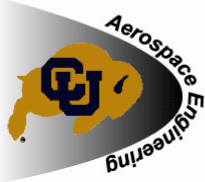 